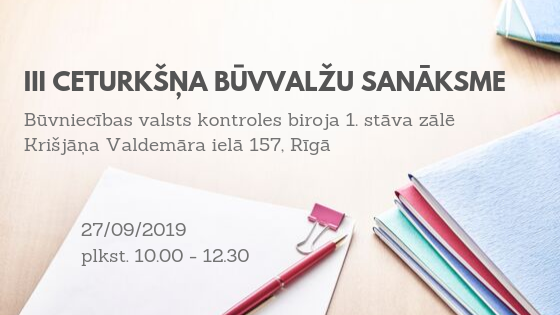 DARBA KĀRTĪBA9.30 – 10.00Reģistrācija10.00Pasākuma atklāšana10.10Atkāpju saskaņošana no būvnormatīvu ugunsdrošības prasībām un ugunsdrošības prasību ievērošana daudzstāvu dzīvojamās mājās (VUGD)10.40Dobeles būvvaldes pieredzes stāsts BIS lietošanā10.50Jelgavas novada būvvaldes pieredzes stāsts BIS lietošanā11.00Pārtraukums un kafijas pauze11.30BIS jaunā funkcionalitāte un gaidāmās apmācības, kā arī iepriekš iesūtīto būvvalžu jautājumu pārrunāšana12.00 – 12.30Pasākuma noslēgums un sarunas